15(木) 熟年いきいき会　伴侶を亡くした人が語り合う会
まるちゃんカフェ　学園東町個人宅16(金) ちっちゃいおうち わらべうた遊び　 17(土) ストラディバリウスの音を楽しむ会　いぐさの細道
喫茶〈サタデーひだまり〉
あすぴあ第3回市民活動交流サロン18(日) こだいら自由遊びの会　プレーパーク19(月)　ちっちゃいおうち 手仕事サロン 
バイオリンレッスン　福祉会館
熟年いきいき会　令和5年度通常総会20(火) ストラディバリウスの音を楽しむ会　東村山市中央公民館
熟年いきいき会　ミニさわやかサロン21(水) 移動式子ども食堂カモミール 中央公民館22(木) 23(金)小平市男女参画センターひらく20周年記念講演会
女性のつどい女と男の市民活動　～25日 　 
ストラディバリウスの音を楽しむ会・バイオリンレッスン　萩山公民館24(土) 憲法カフェ＠なかまちテラス
まちを耕す　その５　学習会
あったか小平　学園東町個人宅25(日) ストラディバリウスの音を楽しむ会
ひまわりのおうち　元気村おだまき作業所26(月)27(火) 　スマホ・パソコンお助け隊 小川町2丁目地域センター
ちっちゃいおうち おうちサロン28(水) 29(木) ストラディバリウスの音を楽しむ会　花南公民館1(金)バイオリンレッスン　萩山公民館
caféカモミール
熟年いきいき会　おしゃべりサロン２（土）３（日）だれでも食堂ゆらり４（月）バイオリンレッスン　萩山公民館５（火）スマホ・パソコンお助け隊　小川西町公民館６（水）まるちゃんカフェ　ラグラス
移動式子ども食堂カモミール　上宿公民館７（木）８（金）ストラディバリウスの音を楽しむ会　大沼公民館
まるちゃんカフェ　ガーデンハウスいちょう
「連」３・4月号投稿〆切９（土）ひまわりのおうち　中央公民館
なぜ日本は原発を止められないのか？
こだいら人財の森事業説明か＆オズマちづるさん講演会　ルネこだいら１０（日）こだいら自由遊びの会　プレーパーク１１（月）１２（火）スマホ・パソコンお助け隊　小川東第二地域センター１３（水）おだまき春のさき織りフェア　～16日１４（木）まるちゃんカフェ　学園東町個人宅１５（金）ストラディバリウスの音を楽しむ会　津田公民館
「連」３・４月号発行１６（土）１７（日）こども劇場　　わくわく絵本探検隊2023④
こども劇場　あそびんば！　2023④１８（月）バイオリンレッスン　福祉会館１９（火）スマホ・パソコンお助け隊　中央公民館２０（水）ストラディバリウスの音を楽しむ会　萩山公民館
移動式子ども食堂カモミール　大沼1丁目アパート２１（木）２２（金）２３（土）２４（日）２５（月）２６（火）スマホパソコンお助け隊　元気村おがわ東２７（水）２８（木）２９（金）バイオリンレッスン　萩山公民館３０（土）３１（日）ストラディバリウスの音を楽しむ会　永田珈琲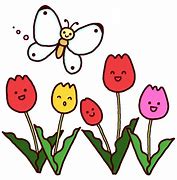 